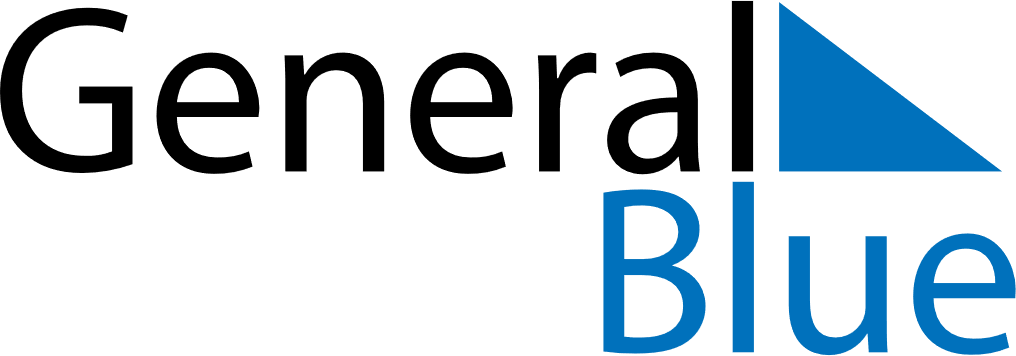 August 2022August 2022August 2022August 2022August 2022RussiaRussiaRussiaRussiaRussiaRussiaRussiaRussiaSundayMondayTuesdayWednesdayThursdayFridaySaturday123456789101112131415161718192021222324252627National Flag Day28293031NOTES